Об акции «Мой друг Учитель»Уважаемые коллеги!Центр непрерывного повышения профессионального мастерства педагогических работников «Учитель будущего» ко Дню Учителя (с 25 сентября по 05 октября) проводит акцию  «Мой друг Учитель» с публикациями интересных историй об уральских педагогах от обучающихся, коллег и друзей учителей.Можно опубликовать историю про Вашего учителя, друга педагога, коллегу в социальных сетях под #МойДругУчитель, отправить информацию  на электронную почту im2611@yandex.ru, по телефону 8904-387-63-78.Публикации размещаются в социальных сетях Центра «Учитель будущего», а самые необычные истории и герои попадут на телевидение.Предлагаю направить данную информацию профсоюзному активу, чтобы у желающих была возможность публично сказать добрые слова о своих наставниках, учителях, коллегах!Председатель областнойорганизации Профсоюза							Т.Е. ТрошкинаС.П. Шулепова,(343) 371-14-78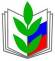 СВЕРДЛОВСКАЯ ОБЛАСТНАЯ ОРГАНИЗАЦИЯ ПРОФЕССИОНАЛЬНОГО СОЮЗА РАБОТНИКОВ НАРОДНОГООБРАЗОВАНИЯ И НАУКИ РОССИЙСКОЙ ФЕДЕРАЦИИ (СВЕРДЛОВСКАЯ ОБЛАСТНАЯ ОРГАНИЗАЦИЯ ОБЩЕРОССИЙСКОГО ПРОФСОЮЗА ОБРАЗОВАНИЯ)620075, г. Екатеринбург,  ул. Пушкина, 10, к. 312тел. +7 (343) 371-11-81,http://www.eseur.ru/sverdlovsk/e-mail: narob@isnet.ruОКПО 39902463 ОГРН 1026600001240ИНН 6661004502 КПП 667101001Председателямтерриториальных организаций Профсоюза29.09.2021                      № 172Председателямтерриториальных организаций ПрофсоюзаПредседателямтерриториальных организаций Профсоюза